	INFORME DE  ACTIVIDADES 	DIRECTOR DE DEPORTESPROF. CARLOS CORDOBA TREVINOCALENDARIZACION DE ACTIVIDADES.ACTUALMENTE EN EL MES DE OCTUBRE,  EL DEPARTAMENTO DE DEPORTES COORDINA UNA SERIE DE ACTIVIDADES, LAS CUALES SE REALIZARAN  HASTA FINALES DE  2014.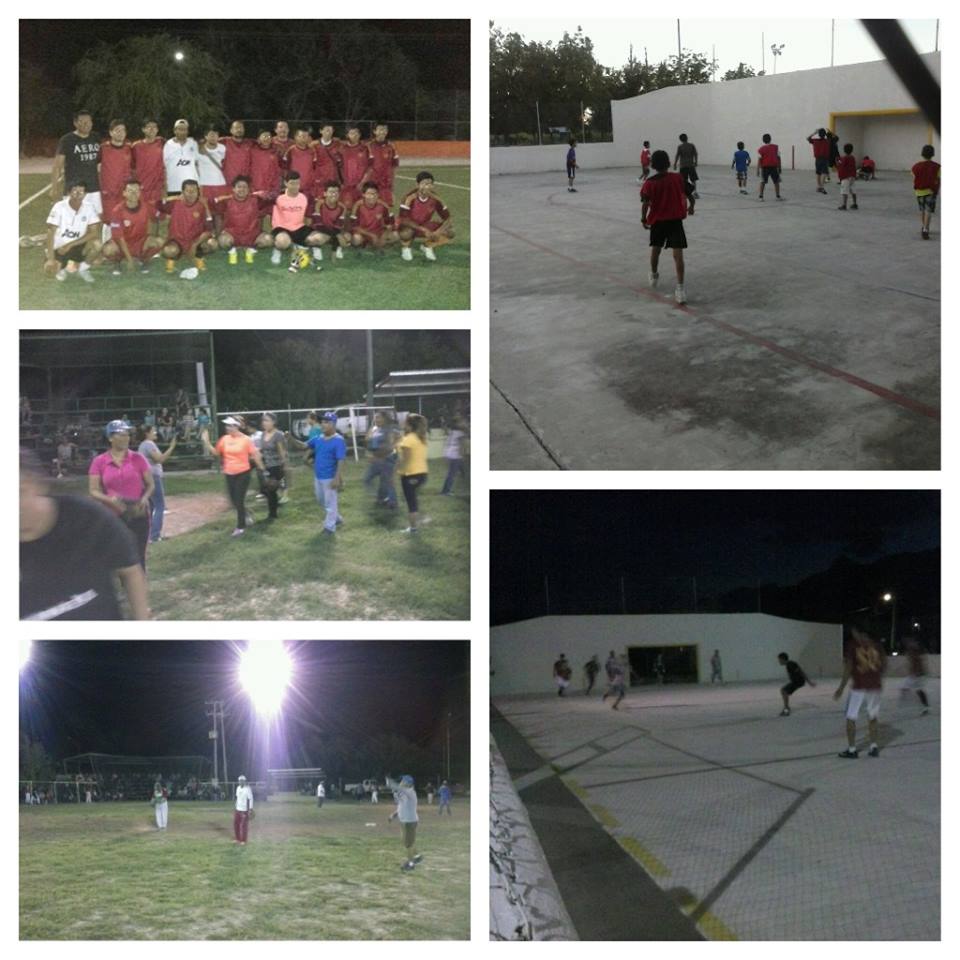 DIA DE LA SEMANAACTIVIDADLUNES PARTICIPACION EN TORNEO DE FUTBOL RAPIDO, LAMPAZOS NUEVO LEON.MARTESTORNEO DE SOFTBOL FEMENILMIERCOLESTORNEO DE SOFTBOL VARONILJUEVESTORNEO DE FUTBOL INFANTILVIERNESTORNEO DE FUTBOL RAPIDO, CATEGORIA LIBREFIN DE SEMANAPARTICIPACION EN TORNEOS DE FUTBOL Y BEISBOL EN LA LIGA DE SABINAS HIDALGO, NUEVO LEON. Y PARTICIPACION EN ACTIVIDADES DEPORTIVAS (EVENTOS A LOS QUE SE NOS CONVOCA E INVITA)